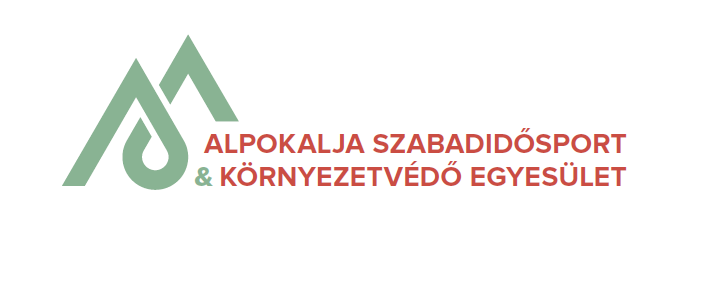 Tájékozódási futó edzőtábor2020. június 26-30. ŐrségMottó: „Figyelem, koncentráció”A tábor célja: Kezdő tájfutók számára a sportág alapjainak elsajátítása, elmélyítése. Haladók számára technikai készségek begyakorlása, felkészülési lehetőség biztosítása. Ismerkedés az Őrséggel, a környékkel, közösségépítés. A tábor nyílt.Az edzések terepei jellegében hasonlók a jövő évi kiemelt rangsoroló, válogató hétvége  szomszédos terepéhez. A tábor programja:Az edzéseket A-B-C-D nehézségi szintű pályákkal tervezzük, ahol a teljesen kezdőtől a rutinos versenyzőkig mindenki megtalálja a maga felkészültségének, képességének megfelelő nehézségű pályát. Pályakitűzők: Győrffy Kristóf, Szalay Levente, Juhász JúliaA tábor központja: Csörötnrk, kemping.  Elhelyezés saját sátrakban.Ellátás: Reggelit,  meleg ebédet, uzsonnát és vacsorát biztosítunk (a távoli edzéseknél a meleg étkezés este lesz).Közlekedés a helyszínek között: gépkocsival. Jelentkezési határidő: 2019. június 17.  a futniiskell@gmail.com email-címen.A tábor részvételi díja: 22.000 Ft. Kérjük, a jelentkezésnél adjátok meg azt, ha gépkocsival érkezve segíteni tudtok a közlekedésben!Mindenkit szeretettel várunk! 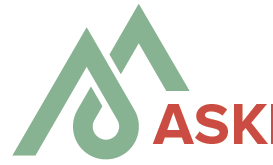 délelőttdélutánestejún 26. péntekHársas- tóKezdők: útvonalkövetés (JJ)Haladók: pontfogás gyakorlása,  középtáv jellegű pálya (JJ) Rábel- tanyaKezdők: vezetővonal használata (SZL)Haladók: domborzati fázis (SZL)útvonalelemzésJún. 27.szombatHatárFutás terepfutó versenyen való részvételhttps://vasiterepfuto.webnode.hu/hatarfutas/Tábori váltó-  (SZL)ÚtvonalelemzésKO Sprint taktikajún. 28. vasárnapŐriszentpéter- KO sprint (GyK)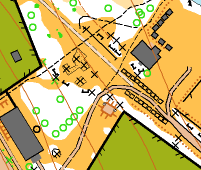 Őriszentpéter- KO sprint (GyK)jún 29.  hétfőHaricsaKezdők: pontfogás gyakorlása (GYK)Haladók: sávos pályák (JJ)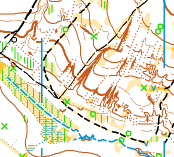 Hársas-tóKezdők: útvonalválasztásHaladók: iránymenet gyakorlása- ablakos pályák (GYK)Fürdés a Hársas-tóbanjún 30.  keddHársas-tóFolyamatos váltó (SZL)Fürdéshazautazás